Permohonan	:	Penerbitan Akta KelahiranNomor Antrean	:WNIPersyaratan Tambahan bagi WNA :Tanggal dan Paraf Petugas:	Singaraja, 	Perihal :Permohonan Pencatatan/	Penerbitan Akta Kelahiran		Kepada		Yth.	Kepala Dinas Kependudukan			dan Pencatatan Sipil Kabupaten			Buleleng			di-				Singaraja	Yang bertandatangan dibawah ini :	Nama	:			Tempat/Tgl. Lahir	:			NIK	:			Agama	:			Pekerjaan	:			Alamat	:			Dengan ini mengajukan permohonan, kiranya berkenan mencatatkan/menerbitkan AKTA KELAHIRAN atas nama:		Nama	:			Tempat/Tgl. Lahir	:			NIK	:			Agama	:			Pekerjaan	:			Alamat	:			Demikian permohonan ini kami ajukan, atas perhatiannya kami ucapkan terimakasih.			Pemohon,			………………………………….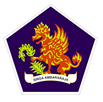 DINAS KEPENDUDUKAN DAN PENCATATAN SIPILKABUPATEN BULELENGDINAS KEPENDUDUKAN DAN PENCATATAN SIPILKABUPATEN BULELENGCHECKLIST KELENGKAPANPERSYARATANNo. Dok.	:	FM-CATPIL-01-02No. Revisi	:	00Tgl. Efektif	:	03 Januari 2022NoUraianOKNo.UraianOK1.Formulir Permohonan4.Foto Copy Kutipan Akta Perkawinan / Buku Nikah Orang Tua 2.Formulir F-2.015.KK asli.3.Surat Keterangan Kelahiran dari Dokter/Bidan/Perbekel/Lurah/ SPTJM Data KelahiranNoUraianOKNoUraianOK1.Fotocopy Dokumen Perjalanan (Paspor)3.OA dapat membuat Surat  Pernyataan Tanggung Jawab Mutlak kebenaran data kelahiran dengan mengisi F-2.03 dan 2 (dua) orang saksi, jika tidak memenuhi persyaratansebagaimana angka 3 diatas2.Fotocopy KITAP atau KITAS atau Visa Kunjungan4.OA dapat membuat  Surat  Pernyataan Tanggung Jawab Mutlak kebenaran sebagai pasangan suami istri dengan mengisi F-2.04 dan 2 (dua) orang saksi, jika tidak memenuhi persyaratansebagaimana angka 4 diatas.